Arbeitsplan     NMS KematenVor-/Nachname: ______________________ Klasse: 1.(Schüler/in)Freiwillig für Fleißige …Überprüft und besprochen mit einem Erziehungsberechtigten: Kontrollieren Sie bitte nur auf Vollständigkeit und nicht auf Richtigkeit!!!Datum: __________________Unterschrift des Erziehungsberechtigten: _______________________________________________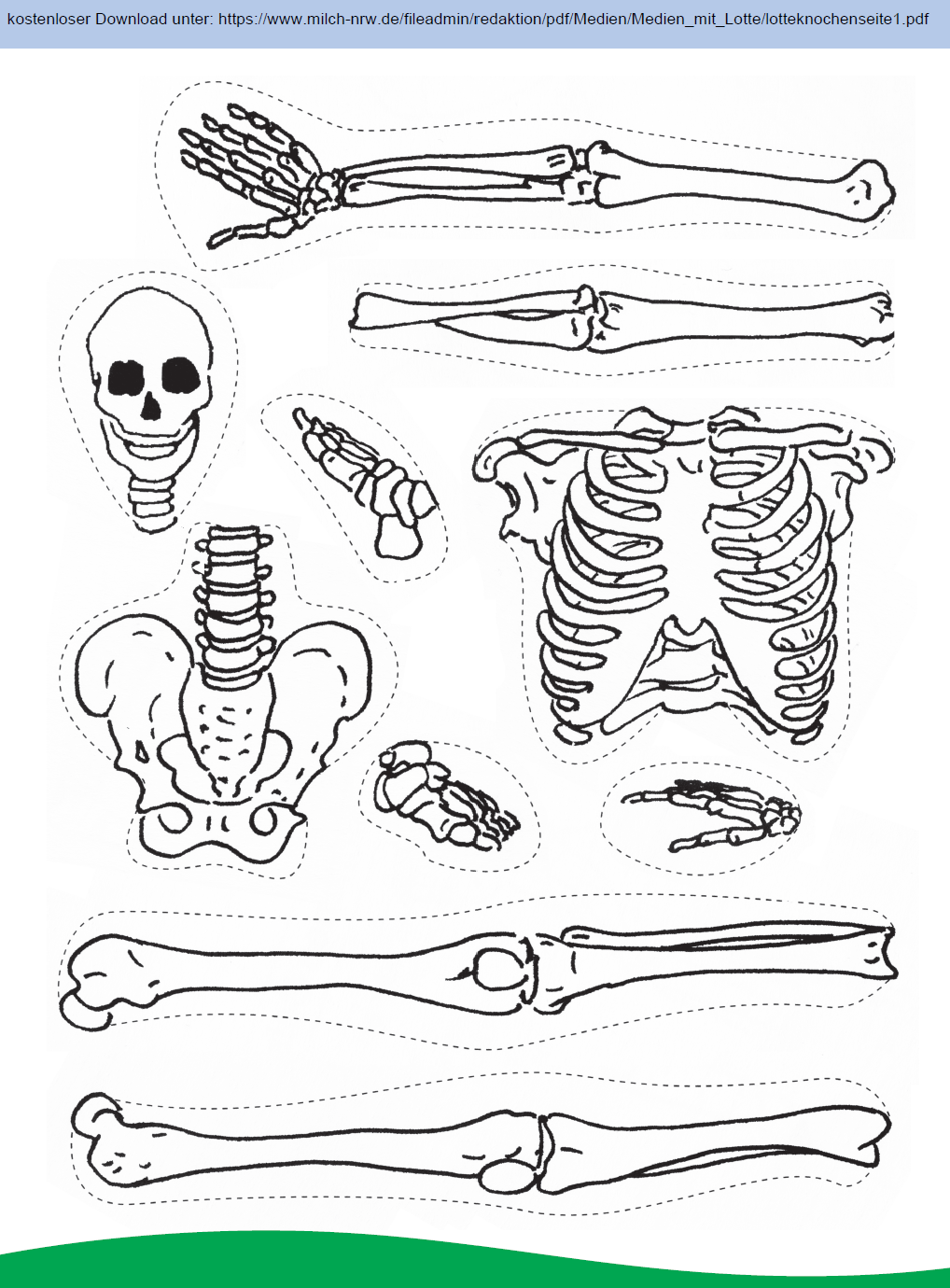 Das Skelett 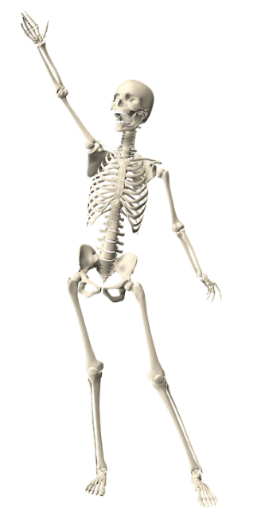 Arbeitsaufgabe: Schneide die Teile des Skeletts aus, füge sie zusammen und klebe sie auf ein weißes Blatt Papier.Bemale folgende Teile des Skeletts:Oberarmknochen und Oberschenkelknochen in GrünGesamte Wirbelsäule in RotBrustkorb mit Brustbein und Rippen in BlauSchultergürtel mit Schlüsselbein und Schulterblatt in HellblauBeschrifte folgende Teile des Skeletts:SchädelElle und SpeicheSchienbein und WadenbeinBeckenknochenLöse den untenstehenden Lückentext.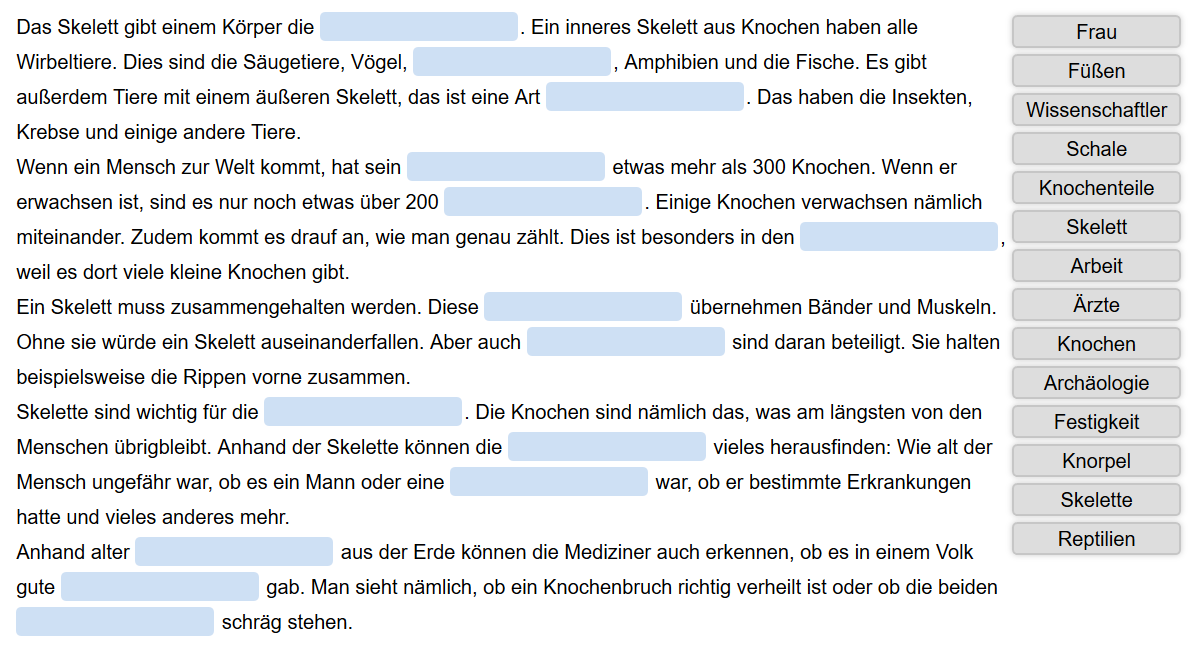 Beantworte die Fragen in ganzen Sätzen.Wozu haben wir ein Skelett? _________________________________________________________________Haben alle Tiere ein Skelett? _________________________________________________________________Ist das Skelett bei Tieren immer im Inneren des Körpers? Wenn nicht, dann gib ein Beispiel. _________________________________________________________________Warum haben wir über unser ganzes Leben hinweg nicht immer gleich viele Knochen? _________________________________________________________________ Du kennst schon den Zweck eines Skeletts, aber jetzt stell dir vor, die Menschen hätten keines. Das gibt es natürlich in Wirklichkeit nicht. Zeichne wie du dir einen knochenlosen Menschen vorstellst. Fach:Biologie 1. KlassenWiederholung und VertiefungSchulwoche:  3215.04. – 17.04.2020Aufgabenstellung:Arbeitsmaterial (drücke STRG und klicke auf den Link)Erledigt am:Thema: Skelett1. Schneide die Teile des Skeletts aus und klebe sie auf ein weißes Blatt Papier.2. Bemale die Teile des Skeletts.3. Beschrifte die Teile des Skeletts.4. Löse den Lückentext.5. Beantworte die Fragen in ganzen Sätzen.Arbeitsbuch Aufgabenstellung:Link:Erledigt am:Zeichne - wie du dir einen knochenlosen Menschen vorstellst.